Kółko szachowe 30.04.Dziś pora na waszą ulubioną figurę szachową czyli konika- skoczka.Jest to jedyna figura ,która może przeskakiwać nad innymi.Kroczek, krocze i boczek- tak właśnie porusza się skoczek,Na osiem sposobów się przemieszczają Literę L w powietrzu zakreślająPokoloruj na szachownicy kilka możliwych ruchów skoczka –kroczek,kroczek i boczek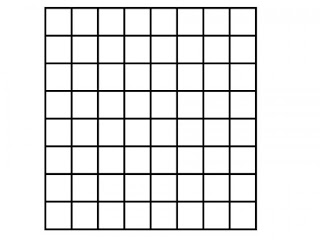 